Pg. 260-263, #35, 36, 40-45, 70-72 Answers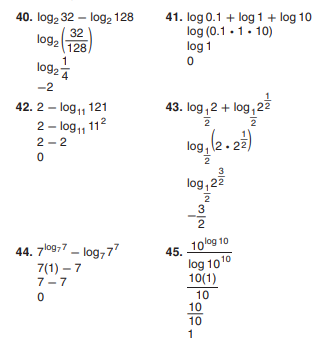 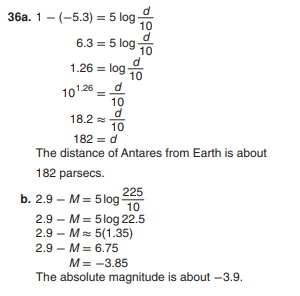 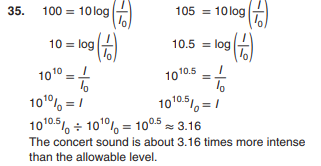 